Протокол № 18Об итогах повторного проведение закупа медицинских изделий (расходные материалы) способом запроса ценовых предложений на 2020 годг. Алматы                                                                                                                                                                                                                                              «23» апреля 2020 г.1. Некоммерческое акционерное общество "Казахский национальный медицинский университет имени С.Д. Асфендиярова", находящегося по адресу г. Алматы, ул. Толе Би 94, в соответствии с п.103 главой 10 Правил  организации и проведения закупа лекарственных средств и медицинских изделий, фармацевтических услуг утвержденного Постановлением Правительства Республики Казахстан от 30 октября 2009 года №1729, провел закуп способом запроса ценовых предложений по следующим наименованиям:Выделенная сумма 3 094 987,22 (три миллиона девяносто четыре тысячи девятьсот восемьдесят семь, двадцать два) тенге.       Место поставки товара: г. Алматы,  Университетская клиника  «Аксай» мкр. Тастыбулак, ул. Жана-Арна, д.14/1.       2. Организатор закупок Некоммерческое акционерное общество "Казахский национальный медицинский университет имени С.Д. Асфендиярова" РЕШИЛА:        Признать несостоявшимся лоты № 1-33 на основании отсутствия представленных ценовых предложений.            Председатель комиссии:     Руководитель Департамента экономики и финансов                     _______________________      Утегенов А.К.Члены комиссии:                                                                                    Руководитель управления государственных закупок                   ________________________      Кумарова Н.А.     Руководитель отдела лекарственного обеспечения                       ________________________      Адилова Б.А.      Секретарь комиссии:                                                                          _________________________    Салиахметова Д.О.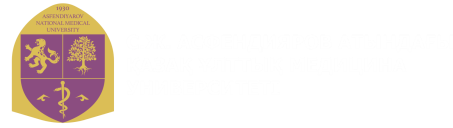 "С.Д. Асфендияров атындағы Қазақ ұлттық медицина университеті" Коммерциялық емес акционерлік қоғамы Некоммерческое акционерное общество "Казахский национальный медицинский университет имени С.Д. Асфендиярова""С.Д. Асфендияров атындағы Қазақ ұлттық медицина университеті" Коммерциялық емес акционерлік қоғамы Некоммерческое акционерное общество "Казахский национальный медицинский университет имени С.Д. Асфендиярова"П.ПНаименование  ТовараКраткое описание

Ед.
изм.Кол-воЦена за единицу товара
(в тенге)Общая стоимость Товара
(в тенге)1Бумага индикаторная  pH-3,5-6,0Бумага индикаторная  pH-3,5-6,0, уп\200штуп55 005, 7725 028, 852Бумага индикаторная  pH-6,5-9,0Бумага индикаторная  pH-6,5-9,0, уп \200штуп55 005, 7725 028, 853Стерильный хлопковый тампон на полипропиленовой палочке в полиэтиленовой пробирке, размер 150х12мм, в индивидуальной упаковкеСтерильный хлопковый тампон на полипропиленовой палочке в полиэтиленовой пробирке, размер 150х12мм, в индивидуальной упаковке, Упаковке100штуп1228 721, 41344 656, 924Стерильный хлопковый
тампон на деревяной палочке, размер 150х2,5мм, в индивидуальной упаковкеСтерильный хлопковый тампон на деревяной палочке, размер 150х2,5мм, в индивидуальной упаковке, уп/500штуп257 949, 91115 899, 825Стерильный полиэтиленовый
стакан с крышкой для образцов кала, слизи и гноя, объем 50 млСтерильный полиэтиленовый стакан с крышкой для образцов кала, слизи и гноя, объем 50 мл, уп 100штуп237 497, 7674 995, 526Линейка-шаблон для измерения размеров  зон задержки роста микроорганизмовЛинейка-шаблон для измерения размеров  зон задержки роста микроорганизмов, уп\3 штуп15 018, 775 018, 777Чашки Петри автоклавируемые, небьющиеся, 90х15 ммЧашки Петри автоклавируемые, небьющиеся, 90х15 мм, уп\100 штуп6140 577, 62843 465, 728Чашки Петри стерильные, размером 100х15 мм, в индивидуальной упаковкеЧашки Петри стерильные, размером100х15 мм, в индивидуальной упаковке, уп\100штуп246 911, 2193 822, 429Мешки автоклавируемые для биологических образцов и отходов одноразовые, 360х508 ммМешки автоклавируемые для биологических образцов и отходов одноразовые, 360х508 мм, уп \500штуп1183 263, 19183 263, 1910Наконечники для пипеток, полипропиленовые, универсального типа, желтого цвета, объем - 200 мкл.Наконечники для пипеток, полипропиленовые, универсального типа, желтого цвета, объем - 200 мкл., уп\1000штуп404 942, 00197 680, 0011Наконечники для пипеток, полипропиленовые, универсального типа, желтого цвета, объем - 250 мкл.Наконечники для пипеток, полипропиленовые, универсального типа, желтого цвета, объем - 250 мкл., уп\1000штуп50824, 0041 200,0012Наконечники для пипеток, полипропиленовые, бесцветные, объем - 200 мкл.Наконечники для пипеток, полипропиленовые, бесцветные, объем - 200 мкл., уп\1000штуп55 474, 0027 370, 0013Наконечники для пипеток, полипропиленовые, универсального типа, голубого цвета, объем - 1000 мкл.Наконечники для пипеток, полипропиленовые, универсального типа, голубого цвета, объем - 1000 мкл., уп\1000штуп35 936, 0017 808, 0014Наконечники для пипеток, полипропиленовые, бесцветные, объем - 5-10 мкл.Наконечники для пипеток, полипропиленовые, бесцветные, объем - 5-10 мкл. в штативе, стерильные (уп=96 шт)уп29 361, 4418 722, 8815Наконечники для пипеток, полипропиленовые, бесцветные, объем - 300 мкл.Наконечники для пипеток, полипропиленовые, бесцветные, объем - 300 мкл. уп/500штуп109 959, 5399 595, 3016Наконечники для пипеток , нейтрального цвета, объемом 5000мклНаконечники для пипеток , нейтрального цвета, объемом 5000мкл., уп\500штуп362 812, 66188 437, 9817Наконечники для пипеток, полипропиленовые, универсального типа, объем 100- 1000 мкл.Наконечники для пипеток, полипропиленовые, универсального типа,  объем 100- 1000 мкл., уп\1000штуп34 092, 0012 276, 0018Наконечники универсальные для дозаторов с фильтром объемом 1000 мкл в штативеНаконечники универсальные для дозаторов с фильтром объемом 1000 мкл в штативе, (96 шт.в штативе)уп52 000, 0010 000, 0019Наконечники универсальные для дозаторов объемом 0,5-10 мкл Наконечники с фильтром 0,5-10 мкл, в штативе, стерильные (уп=96 шт)уп320 708, 0062 124, 0020Наконечники универсальные для дозаторов с фильтром объемом 200 мкл Наконечники универсальные для дозаторов с фильтром объемом 200 мкл, (96 шт.в штативе)уп452 464, 00110 880, 0021Дозатор механический одноканальный с переменым объемом 20-200 мкл Дозатор механический одноканальный с переменым объемом 20-200 мкл, дискретность 1,0 мкл, вес не более 93 г, точность от ± 2,5 % до ± 0,6 %. с фиксацией установки объема, усилие при дозировании не более 20Ншт244 000, 0088 000, 0022Микропробирки типа Eppendorf,             Микропробирки 1,5 мл (типа Eppendorf) (уп=1000шт)                уп205 293. 00105 860, 0023Микропробирки типа Eppendorf,             Микропробирки 2 мл (типа Eppendorf) (уп=1000шт)       уп168 433, 00134 928,0024Защитная пленка (пакетики) для транспортировки биоматериала размером 15х22 см Пакет с замком "Zip-Lock" ПВД 15x22см, 35мкм   для транспортировки биоматериала размером 15х22 см, в уп100шт уп51 700, 008 500, 0025Бумага фильтровальная, Размер - 200*200±5 мм,Бумага фильтровальная, Размер - 200*200±5 мм, кг63 600, 0021 600, 0026Стекла предметные 76*25*1,2 мм с матовым полем с нешлифованными краями угол 90 С Стекла предметные 76*25*1,2 мм с матовым полем с нешлифованными краями угол 90 С (уп 50 шт) уп30566, 0016 980, 0027Индикаторы для контроля воздушной стерилизации на180 С, в комплекте 1000штИндикаторы для контроля воздушной стерилизации на180 С, в комплекте 1000шткомп32 300, 006 900, 0028Индикаторы для контроля паровой стерилизации, на 120 С , в комплекте 1000штИндикаторы для контроля паровой стерилизации, на 120 С , в комплекте 1000шткомп32 300, 006 900, 0029Индикаторы для контроля паровой стерилизации, на 132 С , в комплекте 1000штИндикаторы для контроля паровой стерилизации, на 132 С , в комплекте 1000шткомп22 300, 004 600, 0030Кюветы стеклянныедля КФК-3 АЕ 30 F для  определения  белка в  моче (количественно)уп525 000, 00125 000, 0031Цилиндр мерный 1-50-2 с носиком и пластмассовым основаниемЦилиндр мерный 1-50-2 с носиком пластмассовым основаниемшт23 044, 006 088, 0032Урометр (ареометр для урины) 1000-1050Урометр (ареометр для урины) 1000-1050. Применяется для определения плотности уринышт10929, 709 297, 0033Таймер лабораторный 3-х канальный, электронный + секундомер + часыТаймер лабораторный 3-х канальный, электронный + секундомер + часышт231 530, 0063 060, 00Итого:Итого:Итого:Итого:Итого:Итого:3 094 987,22